Publicado en Madrid el 16/10/2019 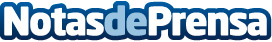 United Way y Generation Spain buscan mejorar la empleabilidad de los jóvenes de menos de 30 añosEs un programa para conectar a jóvenes desempleados con el mundo profesional, proporcionándoles las habilidades y el apoyo que necesitan para alcanzar el éxito personal y laboralDatos de contacto:María Guijarro622836702Nota de prensa publicada en: https://www.notasdeprensa.es/united-way-y-generation-spain-buscan-mejorar Categorias: Nacional Sociedad Solidaridad y cooperación Recursos humanos http://www.notasdeprensa.es